ПОЯСНЮВАЛЬНА ЗАПИСКА№ ПЗН-66584 від 20.05.2024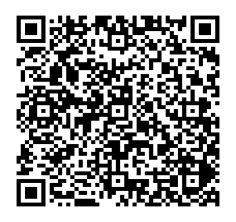 до проєкту рішення Київської міської ради:Про передачу громадянину Ференцю Олександру Борисовичу земельної ділянки в оренду для обслуговування об’єктів транспортної інфраструктури (заїзди, виїзди) 
(крім об’єктів дорожнього сервісу) на вул. Івана Огієнка, 15 
у Солом'янському районі міста КиєваФізична особа:Відомості про земельну ділянку (кадастровий № 8000000000:72:057:0014).3. Обґрунтування прийняття рішення.Відповідно до Земельного кодексу України та Порядку набуття прав на землю із земель комунальної власності у місті Києві, затвердженого рішенням Київської міської ради 
від 20.04.2017 № 241/2463, Департаментом земельних ресурсів виконавчого органу Київської міської ради (Київської міської державної адміністрації) розроблено проєкт рішення Київської міської ради.4. Мета прийняття рішення.Метою прийняття рішення є забезпечення реалізації встановленого Земельним кодексом України права особи на оформлення права користування на землю.5. Особливі характеристики ділянки.Стан нормативно-правової бази у даній сфері правового регулювання.Загальні засади та порядок передачі земельних ділянок у користування зацікавленим особам визначено Земельним кодексом України та Порядком набуття прав на землю із земель комунальної власності у місті Києві, затвердженим рішенням Київської міської ради 
від 20.04.2017 № 241/2463.Проєкт рішення не містить інформації з обмеженим доступом у розумінні статті 6 Закону України «Про доступ до публічної інформації».Проєкт рішення не стосується прав і соціальної захищеності осіб з інвалідністю та                        не матиме впливу на життєдіяльність цієї категорії.Фінансово-економічне обґрунтування.Реалізація рішення не потребує додаткових витрат міського бюджету.Відповідно до Податкового кодексу України, Закону України «Про оренду землі» та рішення Київської міської ради від 14.12.2023 № 7531/7572 «Про бюджет міста Києва на 2024 рік» орієнтовний розмір річної орендної плати складатиме: 52 197 грн 88 коп. (3 %).8. Прогноз соціально-економічних та інших наслідків прийняття рішення.Наслідками прийняття розробленого проєкту рішення стане реалізація зацікавленою особою своїх прав щодо користування земельною ділянкою.Доповідач: директор Департаменту земельних ресурсів Валентина ПЕЛИХ. ПІБ	Ференець Олександр БорисовичРеєстраційний номер:від 15.05.2024 № 798258392 Місце розташування (адреса)м. Київ, р-н Солом'янський, вул. Івана Огієнка, 15 Площа0,0708 га Вид та термін користуванняправо в процесі оформлення (оренда на 10 років) Категорія земельземлі промисловості, транспорту, електронних комунікацій, енергетики, оборони та іншого призначення Цільове призначення12.04 для розміщення та експлуатації будівель і споруд автомобільного транспорту та дорожнього господарства (для обслуговування об’єктів транспортної інфраструктури (заїзди, виїзди) (крім об’єктів дорожнього сервісу)) Нормативна грошова оцінка 
 (за попереднім розрахунком*) 1 739 929 грн 30 коп. *Наведені розрахунки нормативної грошової оцінки не є остаточними і будуть уточнені   відповідно до вимог чинного законодавства при оформленні права на земельну ділянку. *Наведені розрахунки нормативної грошової оцінки не є остаточними і будуть уточнені   відповідно до вимог чинного законодавства при оформленні права на земельну ділянку. Наявність будівель і споруд   на ділянці:Земельна ділянка вільна від капітальної забудови. Наявність ДПТ:Відповідно до детального плану території в межах Повітрофлотського проспекту, вулиць Солом’янської, Механізаторів, Кудряшова та залізничних колій, затвердженого рішенням Київської міської ради                       від 24.09.2015 № 46/1949, земельна ділянка за функціональним призначенням належить до території вулиць і доріг (довідка (витяг) з містобудівного кадастру надана Департаментом містобудування та  архітектури виконавчого органу Київської міської ради (Київської міської державної адміністрації) листом від 10.08.2023 
№ 055-6012). Функціональне призначення   згідно з Генпланом:Відповідно до Генерального плану міста Києва та проєкту планування його приміської зони на період до 2020 року, затвердженого рішенням Київської міської ради               від 28.03.2002 № 370/1804, земельна ділянка за функціональним призначенням належить до території вулиць і доріг. Правовий режим:Земельна ділянка належить до земель комунальної власності територіальної громади міста Києва. Розташування в зеленій зоні:Земельна ділянка не входить до зеленої зони. Інші особливості:Земельна ділянка розташована в межах червоних ліній.Земельна ділянка межує та використовується, як заїзди/виїзди до земельної ділянки з кадастровим номером 8000000000:72:057:0012, яка на підставі рішення Київської міської ради від 13.07.2023 № 7046/7087 перебуває в оренді громадянина Ференця О.Б. для експлуатації та обслуговування нежитлового будинку 
до 03.11.2038 (договір оренди земельної ділянки 
від 03.11.2023 № 767).Зазначаємо, що Департамент земельних ресурсів не може перебирати на себе повноваження Київської міської ради та приймати рішення про передачу або відмову в передачі в оренду земельної ділянки, оскільки відповідно до  пункту 34 частини першої статті 26 Закону України «Про місцеве самоврядування в Україні» та статей 9, 122 Земельного кодексу України такі питання вирішуються виключно на пленарних засіданнях сільської, селищної, міської ради.Зазначене підтверджується, зокрема, рішеннями Верховного Суду від 28.04.2021 у справі № 826/8857/16, 
від 17.04.2018 у справі № 826/8107/16, від 16.09.2021 у справі № 826/8847/16. Зважаючи на вказане, цей проєкт рішення направляється для подальшого розгляду Київською міською радою відповідно до її Регламенту.Директор Департаменту земельних ресурсівВалентина ПЕЛИХ